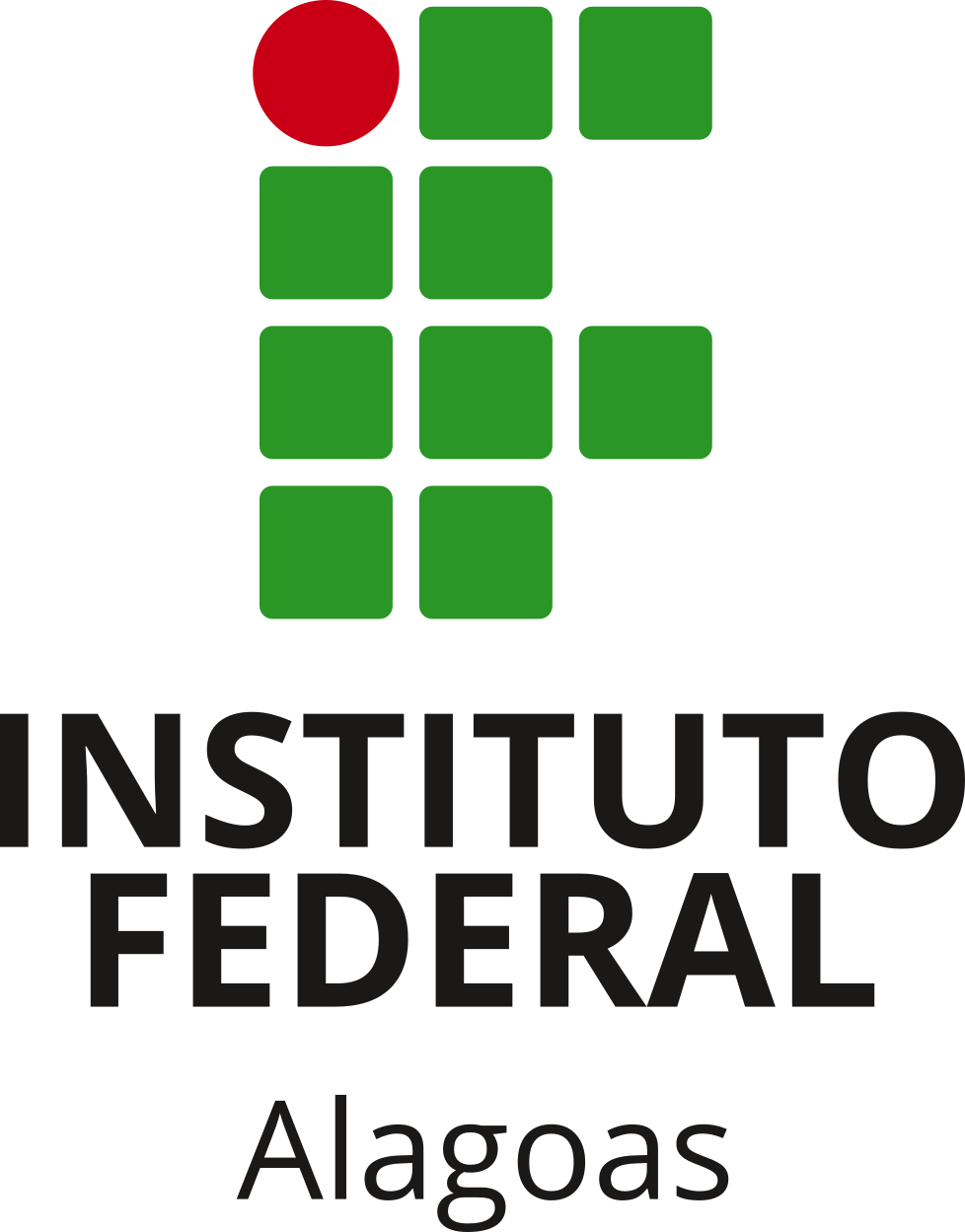 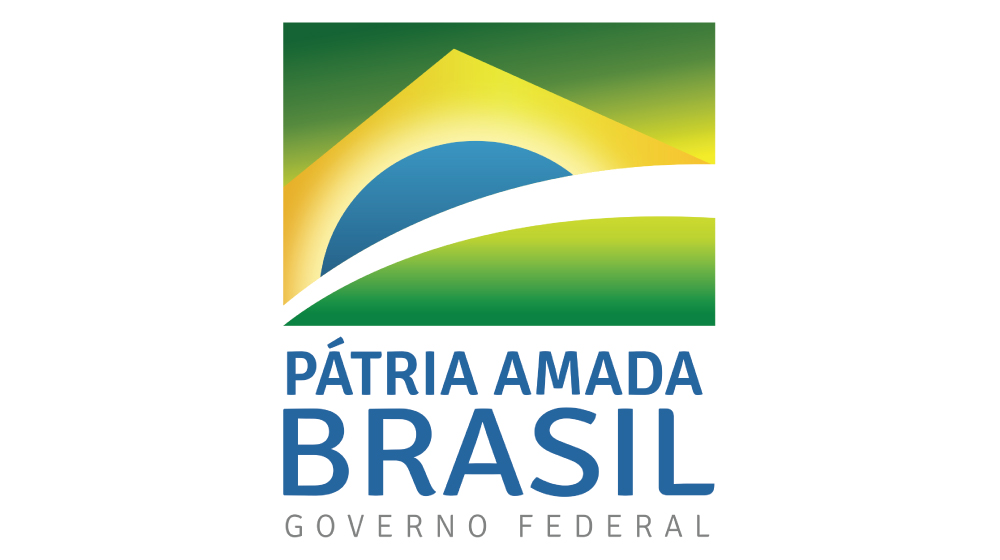 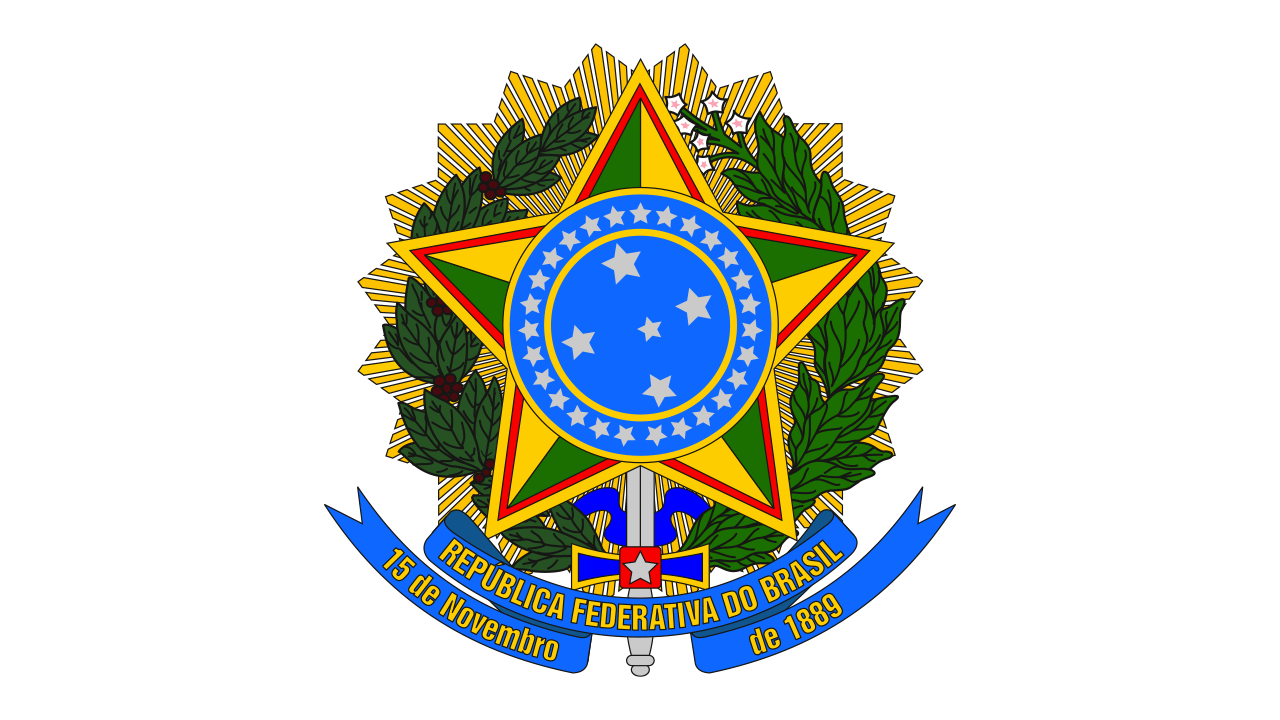 SERVIÇO PÚBLICO FEDERALMINISTÉRIO DA EDUCAÇÃOINSTITUTO FEDERAL DE ALAGOASPRÓ-REITORIA DE PESQUISA, PÓS GRADUAÇÃO E INOVAÇÃODIRETORIA DE PESQUISA E INOVAÇÃONÚCLEO DE INOVAÇÃO TECNOLÓGICAFormulário de viabilidade de execução Projeto de Pesquisa, Desenvolvimento e Inovação (Coordenador do projeto)Prezado Coordenador de Pesquisa e Inovação,Encaminho a presente proposta de acordo de parceria objeto do processo nº xxxxxxxxxxxx para sua análise e parecer considerando os itens abaixo e o que consta no processo: Diante do acima exposto, encaminho o presente processo para análise e manifestação do Coordenador de Pesquisa e Inovação do Campus _______________.Local, ___ de _____________ de 2022.______________________________________Coordenação do ProjetoQuesitosAtende (sim, não ou não se aplica)Parecer1. viabilidade técnica dos meios a serem utilizados na consecução dos objetivos propostos e capacidade operacional da Instituição Pública.2. exequibilidade das metas, das etapas e da fases nos prazos propostos, além dos parâmetros a serem utilizados para a aferição do cumprimento das metas, considerados os riscos inerentes aos projetos de pesquisa, desenvolvimento e inovação.3.eventual condicionante econômica, financeira ou relacionada a recursos humanos para a viabilidade da execução do objeto do acordo de parceria.4. necessidade de disponibilização pela Instituição Pública de capital intelectual, serviços, equipamentos, materiais, propriedade intelectual, laboratórios e infraestrutura entre outros.5. necessidade de envolvimento de recursos humanos não-integrantes da Instituição Pública.6. necessidade de concessão de bolsa de estímulo à inovação.Análise Geral da Proposta